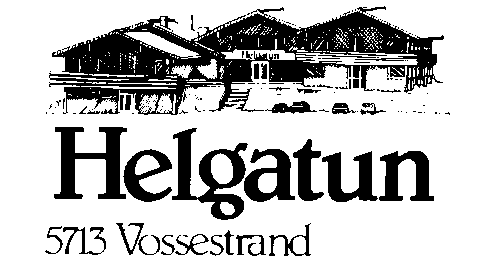 Å vera nestleiar på Helgatun er ein allsidig og spennande jobb. Saman med dagleg leiar, eit aktivt styre, tilsette og frivillige, får du medansvar for å drifta fjellpensjonatet.Det er stor aktivitet på Helgatun og staden er under stadig utvikling. I generasjonar har fjellpensjonatet hatt stor betydning for born, unge og vaksne. Vil du vera med på dette viktige oppdraget?Nokre av dine arbeidsoppgåver:Ta del i den daglege driftaAvhjelpa dagleg leiarDet er ønskeleg at nestleiar er kokekyndig, men ikkje noko kravAnsvar og oppgåver etter kvalifikasjonar, t.d. marknadsføring, administrasjon, vedlikehald, oppfølging frivillige medarbeidararMe søkjer deg:Som er positiv, utadvendt og serviceinnstiltSom er arbeidsam og strukturertSom kan identifisera deg med og fremja IMS/Helgatun si målsetjing og kristne verdigrunnlagMe kan tilby:Spennande og varierte arbeidsoppgåverPersonleg utviklingFleksibel arbeidstidGodt arbeidsmiljøTeamarbeid med dagleg leiarLønn etter ImF sitt lønnsregulativTiltreding etter avtale Søknadsfrist 15. sept.  		Søknad kan sendast til helgatun@helgatun.noØnskjer du ein uforpliktande samtale om stillinga, ta kontakt med styreleiar Birgit Hjelmeland, tlf 994 07 898 eller påtroppande dagleg leiar Erlend Nilsen, tlf 992 73 118.